En la actividad de zoom del día de hoy, jugaremos a deletrear palabras con PL, PR, R Y RR. El juego consiste en dar vuelta las carpas y razonar qué palabra corresponde para cada oración. Las palabras, las deberán deletrear. El correcto desarrollo del ejercicio de deletrear es importante para otros aspectos importantes de la competencia lingüística como conocer las normas ortográficas o mejorar la expresión tanto verbal como escrita. Además es una excelente práctica para trabajar en el aula con alumnos que presenten problemas de lectoescrituras.https://wordwall.net/es/resource/3465145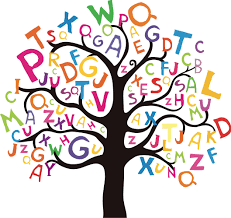 Actividad para después del zoom: Completar la pág. 86, “PROMOCIONES DE OTROS PLANETAS”Completar la pág. 100, “CAMINO DE LETRAS”PARA AYUDARNOS A DELETREAR. https://wordwall.net/es/resource/5062383https://wordwall.net/es/resource/955788PROPÓSITO: Que los alumnos deletreen las palabras con PL- PR- R –RR CONTENIDOS PRIORITARIOS: Regularidades fonográficas contextuales: la letra r representa un sonido suave en posición intervocálica y un sonido más fuerte en cualquier otra posición un mismo fonema tiene distintas. Palabras con PL y PR